Topic 2: Functions   Transformations of FunctionsTransformations of Functions

The graph of  for  is shown above.
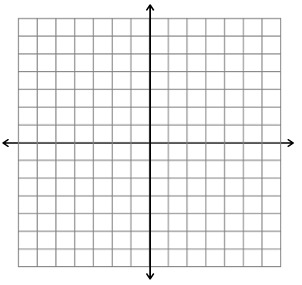 Sketch the graph of .
Sketch the graph of .
Sketch the graph of .

The graph of  for  is shown above.
Sketch the graph of .
Sketch the graph of .
Sketch the graph of .
(2 marks)(2 marks)(2 marks)Mark scheme:Mark scheme:
(A2)

(A2)(A2)